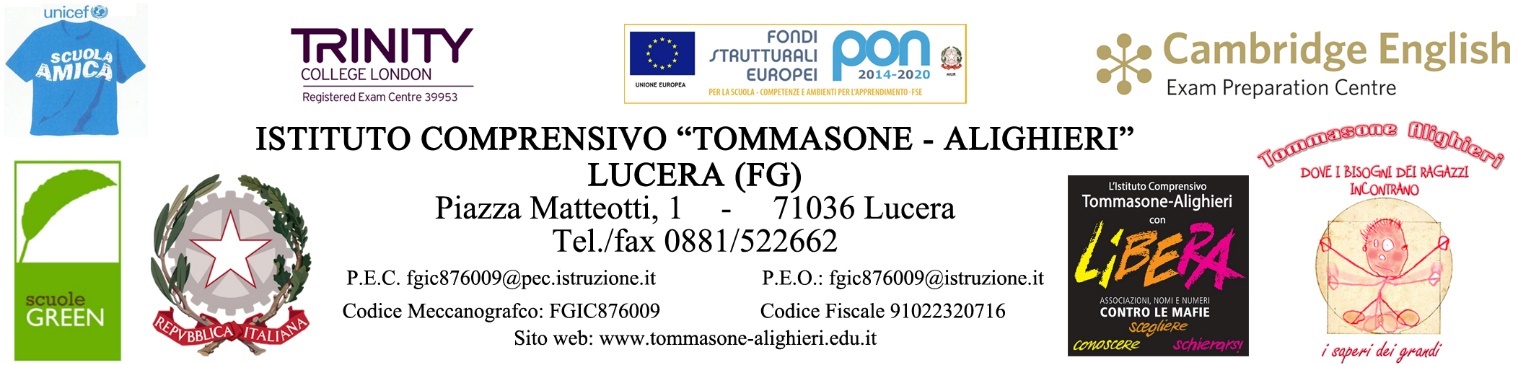 Oggetto: Nomina a preposto al trattamento dei dati personali e particolari - COVID-19 MISURE DI CONTENIMENTOIl sottoscritto Dirigente Scolastico prof.ssa Francesca Chiechi, in qualità di responsabile del trattamento individuato, considerato che: Il Reg. 2016/679/UE in materia di tutela dei dati personali (d’ora in avanti G.D.P.R.) conferisce al titolare del trattamento il potere di attuare gli indirizzi in materia di tutela dei dati personali;il d.lgs. 196/03 modificato dal d.lgs. 101/18 è norma adeguata al G.D.P.R. e deve essere osservato e applicato in tutte le sue parti;Si possono trattare i dati personali e particolari soltanto su idonee istruzioni fornite dal titolare del trattamento;È necessario trattare i dati secondo i principi di liceità (conformemente alle disposizioni del G.D.P.R. e di eventuali altre disposizioni di legge di riferimento) e correttezza, nonché per scopi determinati (obbligo di determinare le finalità) espliciti (obbligo di informativa agli interessati) e legittimi (raccolti e trattati per un fine lecito);Secondo lo stato dell’arte, costi di attuazione, natura e oggetto del contesto, nonché finalità del trattamento, il titolare del trattamento deve adottare idonee misure tecniche e organizzative per garantire un livello di sicurezza adeguato al rischio, seguendo le indicazioni dell’art. 32 G.D.P.R.;Il titolare del trattamento può avvalersi di persone terze al fine di eseguire le operazioni di trattamento;Ai sensi dell’art. 29 G.D.P.R. “chiunque agisca sotto l’autorità del titolare del trattamento non può trattare dati personali se non è dallo stesso istruito”,Ai sensi dell’art. 2- quaterdecies d.lgs. 196/03 “il titolare del trattamento o il responsabile possono prevedere, ... , che specifici compiti e funzioni connessi al trattamento di dati personali siano attribuiti a persone fisiche espressamente designate che operano sotto la loro autorità. Il titolare o il responsabile individuano le modalità più opportune per autorizzare al trattamento dei dati le persone che operano sotto la propria autorità diretta”;Il “Protocollo condiviso di regolamentazione delle misure per il contrasto e il contenimento della diffusione del virus Covid-19 negli ambienti di lavoro” del 14 marzo 2020 sottoscritto tra il Governo e le parti sociali (d’ora in avanti, per brevità, Protocollo Covid-19) ha introdotto misure specifiche per i datori di lavoro sia in termini di tutela della salute e sicurezza sia in termini di tutela dei dati personali raccolti.NOMINA il Sig./ la Sig.ra _________________________________________ preposto interno per lo specifico trattamento di dati personali e particolari in applicazione del Protocollo Covid-19. Al preposto viene conferito l'incarico di compiere specifiche attività di trattamento dei dati di natura personale e particolare come supporto al titolare del trattamento rispettando le seguenti procedure: Rilevazione della temperatura corporea prima dell’ingresso nell’ambiente di lavoro nei casi prescritti;Segnalare se la temperatura corporea sia superiore ai 37,5° nell’apposito registro;Ottenere informazioni specifiche circa lo stato di salute dei lavoratori durante l’orario di lavoro (in particolar modo dei sintomi che possano ricondurre al contagio da virus Covid-19);Richiedere, secondo le procedure stabilite dall’azienda, se negli ultimi 14 giorni l’interessato ha frequentato zone considerate ad alto rischio contagio dall’OMS oppure se è stato a contatto con persone contagiate dal virus Covid-19.A tal fine vengono fornite informazioni ed istruzioni che il titolare del trattamento richiede che vengano eseguite per l'assolvimento del compito assegnato. In particolare dovrà osservare le seguenti disposizioni: Le informazioni di cui verrà a conoscenza riguardano dati di natura particolare inerenti, da un lato la salute del lavoratore, dall’altro il comportamento dell’interessato nella vita privata. Pertanto dovrà trattare le informazioni di cui viene a conoscenza in modo lecito, secondo correttezza nel rispetto della dignità e riservatezza del lavoratore secondo quanto previsto anche dalle disposizioni dello Statuto dei Lavoratori (L.300/1970);Annotare le misurazioni sull’apposito registro;Informare il responsabile del trattamento dell’eventuale rifiuto del lavoratore a sottoporsi alla misurazione;Raccogliere il dato della temperatura corporea e non registrare tale informazione su alcun data base se risulta inferiore a 37,5°;Segnalare al responsabile del trattamento i lavoratori che presentano la temperatura superiore a 37,5° affinché l’azienda possa attivare le procedure di gestione del rischio;In riferimento al punto di cui sopra registrare il dato della temperatura superiore a 37,5° e se necessario comunicare l’informazione al medico competente e/o al responsabile del servizio di prevenzione e protezione per l’avvio delle procedure;Non diffondere i dati di cui è venuto a conoscenza o comunicarli a soggetti non autorizzati;Non dovrà chiedere informazioni NON pertinenti alla stretta attività indicata dal Protocollo Covid-19;Non dovrà procedere con iniziative di trattamento diverse e/o ulteriori rispetto alle indicazioni ricevute dal presente atto di delega; in caso contrario il delegato avrà la piena responsabilità del trattamento eccedente;Assistere il responsabile del trattamento nel fornire le informazioni ai lavoratori (informativa sul trattamento dei dati personali) nel modo più adeguato;La presente nomina ha valore sino alla cessazione dello stato di emergenza salvo proroga espressamente indicata dal titolare del trattamento.Il preposto al trattamento dichiara di aver preso conoscenza dei compiti che gli sono affidati e di essere a conoscenza di quanto stabilito dal G.D.P.R. e si impegna ad adottare tutte le misure necessarie all’attuazione delle norme in esso descritte. 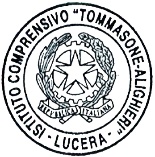 